NATIONAL ASSEMBLY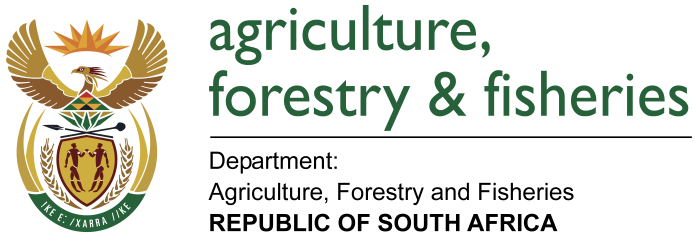 WRITTEN REPLYQUESTION 2498 / NW 2755EMINISTER OF AGRICULTURE, FORESTRY AND FISHERIES:Mr P van Dalen (DA) to ask the Minister of Agriculture, Forestry and Fisheries:QUESTION: (1)  Whether his department has disbursed any monies to a certain trust (name furnished) and/or a certain project (name furnished) in each of the past three financial years; if so, (a) who is/are the project leader(s), (b) what is the total amount that has been disbursed and (c) from which programmes were the funds sourced in each case;(2)  Whether his department has records of a full account of how the specified (a) trust and (b) project have spent the money; if not, in each case, why not; if so, (i) what are the relevant details of expenditure in each case and (ii) of this, how much was spent on (aa) marketing research and (bb) infrastructure development in each case? 	 NW2755EREPLY:The Department of Agriculture, Forestry and Fisheries has not disbursed any funds to the Blue Karoo Trust and/or Camdeboo Satellite Aquaculture Project in three financial years, i.e. 2015/16; 2016/17 and 2017/18. The Department of Agriculture, Forestry and Fisheries has not provided financial support to the project in three financial years i.e 2015/16; 2016/17 and 2017/18, therefore does not have any financial records in that regard.